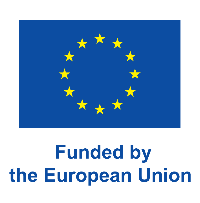 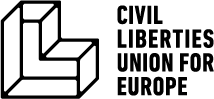 RESTRICTED CALL FOR PROJECT PROPOSALS Name of the Call: CERV – STRIVE -2023APPLICATION FORMINSTRUCTIONS FOR COMPLETING THE APPLICATION FORM (delete this paragraph before sending the application)Before completing, please read carefully the Guidelines for Applicants. All instructions given in this document marked in red colour should be deleted before sending the application.You do not need to sign the application form. The declaration submitted by the applicant should be duly signed.Complete all required fields in the application form and respect the scope limits where required.The application form must be written in English. The application form must be typed. Handwritten application forms will not be considered for evaluation.Write briefly and concisely. Offer concrete answers or explanations to the questions asked or instructions.Contents1. BASIC INFORMATION ABOUT THE PROJECT AND THE APPLICANT1.1 PROJECT SUMMARY(maximum two pages)1.2 BASIC INFORMATION ABOUT THE APPLICANT Applicant2. THE ACTION 2.1.	DESCRIPTION OF THE ACTION2.1.1.	Description (max 3 pages)Describe briefly the proposed action, starting with defining the current problem/ opportunity you are tackling with the project. Elaborate on how the action is intended to build on the results of previous actions. Indicate which objectives the project will pursue. Indicate the target groups and their needs that the project addresses. List the specific results expected, stating how the action will improve the situation of the target groups and final beneficiaries. Define the indicators for measuring the results. Identify and describe each activity to be undertaken to produce results, for which target groups, specifying the role of each stakeholder (partners, target groups, local authorities, etc.), and the reasons why these roles have been assigned to them. Elaborate on how to communicate the topic of the project to the target groups and how to present the project to the public (the planned activities to ensure the visibility of the action).2.1.2.	Duration and Indicative Action Plan for Implementing the Action The duration of the action will be <XXXXX> months.Applicants should not give a specific start-up date for the implementation of the action but simply refer to ‘month 1’, ‘month 2’, etc. The activities stipulated in the action plan should match those described in Section 2.1.1. The implementing body must be either the lead applicant or any of the partners. Please use the following format when preparing the action plan:2.1.3.   Project Added Value(maximum half a page)Indicate what added value and for whom/ what does the project bring? Why is the project innovative - what new solutions and approaches will you use? In short, why is your project different?2.1.4.	Sustainability of the Action (maximum half a page) Explain how the action will be made sustainable after completion. What is the long-term impact of the project on target groups? Explain how you intend to ensure the sustainability of the results after the completion of the project in organizational and financial terms. Do you plan to continue the activities you have started and how? Do you have sources of revenue for financing the follow-up activities? Are there structures established that would allow the results of the action to continue to be in place after the end of the action?How will the target groups and other stakeholders use the effects and results of the project? Describe the expected impact of the action with quantified data where possible, at technical, economic, social, and policy levels (will it lead to improved legislation, codes of conduct, methods, etc.?).Provide details about the risks associated with each proposed action, accompanied by relevant mitigation measures.2.2.	BUDGETPlease fill in Budget Template to the Guidelines for Applicants to provide information on:The budget of the action, for the total duration of the action;Comments/Justification of the budget for the total duration of the action.Please note that the cost of the action must be stated in EURO.3. DECLARATION OF THE APPLICANTBy submitting this application, I <name of the person>, the legal representative/ authorised representative of the applicant <name of the applicant> declare that the information provided in this application is true and correct and I am conscious that any false information may lead to rejection of the application.     I also declare that the applicant <name of the applicant> will be directly responsible for project implementation and management, including the execution of all project expenditures.I confirm that the applicant and the partner(s) do not receive an operating grant financed by Sida (if indirect costs are claimed in the budget for the action). Name and Surname: Signature:Date:Title of the action:Please elaborate on how the project proposal contributes to the objectives of the call?SO1: to support national initiatives furthering the capacity building of use of the Charter for Fundamental Rights on the national level SO2:to support national initiatives in advancing research and positioning of the Charter in Fundamental rights litigation SO3:to support national initiatives in the use of the Charter through strategic advocacy and campaigning related to fundamental rights litigation based on recommendations and findings of the annual Rule of Law reports (EC and Liberties reports) Location of the action: — specify country and the region that will benefit from the actionTotal duration of the action (months):Financing requested (amount in EUR)< EUR >Project summary: Why is this project needed? What current challenges/ problems/ opportunities does he address? How will the project respond to the challenges/ problems/ opportunities?Objectives of the actionTarget group (who will directly benefit from the project)Final beneficiaries (who will benefit from the action in the long term at the level of the society or sector at large)Estimated resultsName of the applicantAddress:Telephone number: Contact person for this action:Contact person’s email:MonthMonthMonthMonthMonthMonthMonthMonthMonthMonthMonthMonthActivity123456789101112Activity 1 (title)Activity 2 (title)Activity 3 (title)Etc.